Příloha č. 7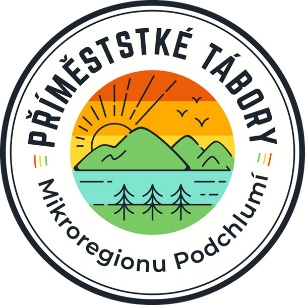 Prázdniny v Podchlumí 2022PŘÍHLÁŠENÍ DÍTĚTE:Pro přijetí vašeho dítěte na tábor odevzdejte do 31.5.2022 kontaktní osobě:* délka tábora – 4 pracovní dny (1., 4., 7. a 8. 7. 2022)Obec Dobrá Voda u Hořic – Eva Krejcarová, DiS.: krejcar.eva@seznam.czObec Holovousy – Mgr. Lucie Nimsová: skolachodovice@centrum.czObec Konecchlumí – Dana Žižková: lusticka.dana@seznam.czObec Milovice – Bc. Kateřina Sedláčková, DiS.: katerina-burianova@seznam.czObec Ostroměř – Hana Němečková: knihovna.ostromer@centrum.czObec Volanice – Kateřina Kosinová: volanicestarostka@seznam.czPřihlášku do místa, kam vaše dítě půjde na táborPřílohu č. 1 (Smlouva) – 2x podepsaný a vyplněný originálPřílohu č. 2 (Vazba na trh práce) za oba rodiče (verze A, B nebo C), OSVČ doloží Vyúčtování záloh na pojistném na důchodovém pojištění za rok 2019+ případně přílohu č. 3 (Čestné prohlášení o nedoložení vazby na trh práce 2. rodiče) PLATBA TÁBORA:Společně v den odevzdání vyplněné přihlášky včetně dalších požadovaných dokumentů.NÁSTUP NA TÁBOR:V den nástupu na tábor odevzdáte:Přílohu č. 4  - Informační list dítěte Přílohu č. 5  - Informace o zpracování osobních údajů a Čestné prohlášení o pravdivosti údajůPřílohu č. 6  - SouhlasKopii průkazu zdravotní pojišťovnyZDRAVOTNICKÉ INFORMACE:Osobní léky: Užívá-li dítě nějaké léky (příp. vitamíny či jiné doplňky stravy) je povinností rodičů o tom informovat kontaktní osobu tábora před nástupem na tábor. Všechny léky pečlivě označte jménem dítěte, návodem k užívání a skladování.Alergie, potravinové alergie a jiná omezení: Prosíme prodiskutujte vše raději předem s kontaktní osobou tábora. Je povinností rodičů uvést všechny relevantní informace o zdravotním stavu dítěte nejpozději v den nástupu na tábor.1.01. - 08. 7. Holovousy *4.11. - 15. 7. Ostroměř7.01. - 05. 8. Konecchlumí2.11. - 15. 7. Dobrá Voda u Hořic5.18. - 22. 7. Volanice8+9.15. - 19. 8. Ostroměř3.11. - 15. 7. Holovousy6.25. - 29. 7. Volanice10.15. – 19. 8. Milovice